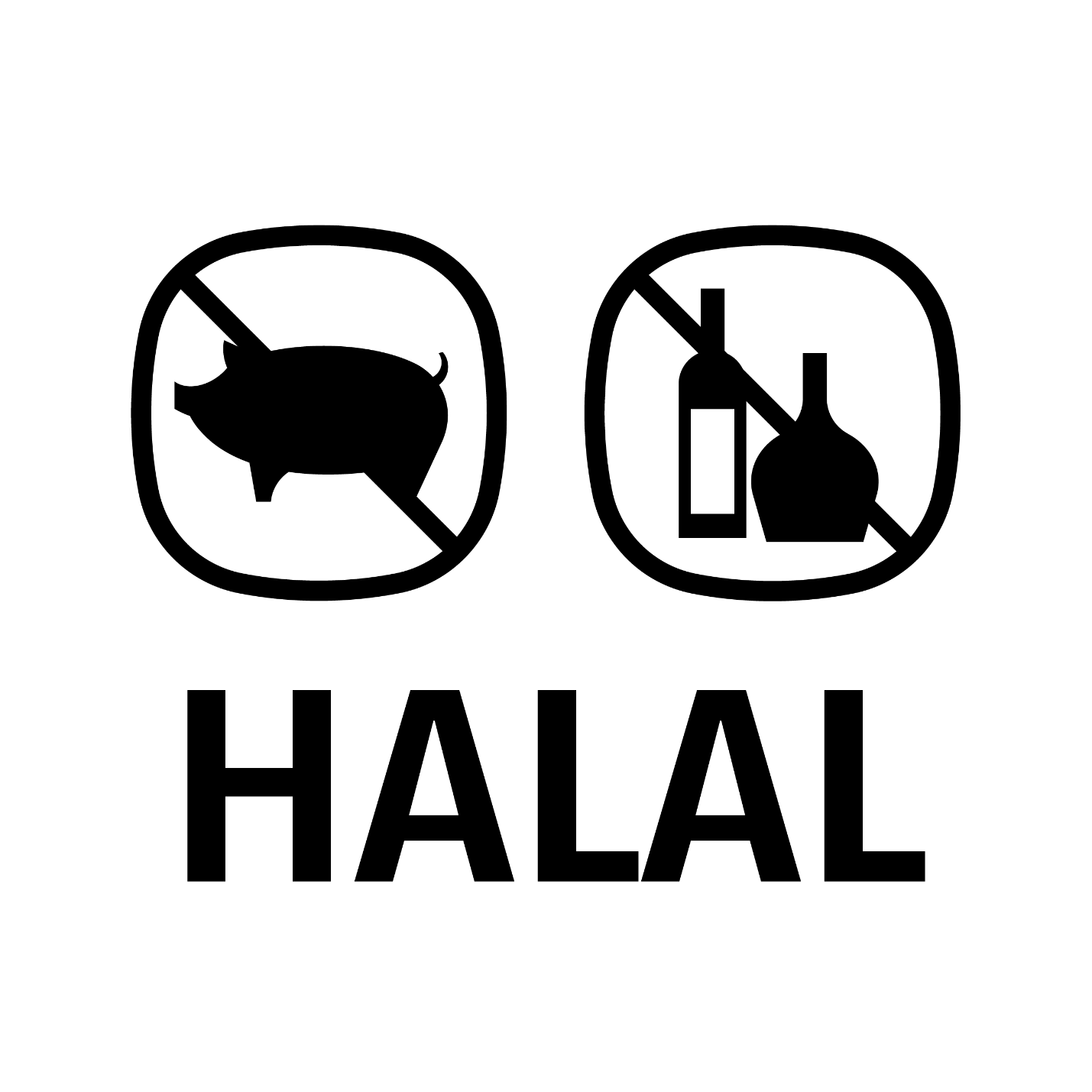 これは ハラールフード ですぶたや おさけは はいっていませんThis is Halal Food